        OBEC DRAHOUŠ SRDEČNĚ ZVE NA  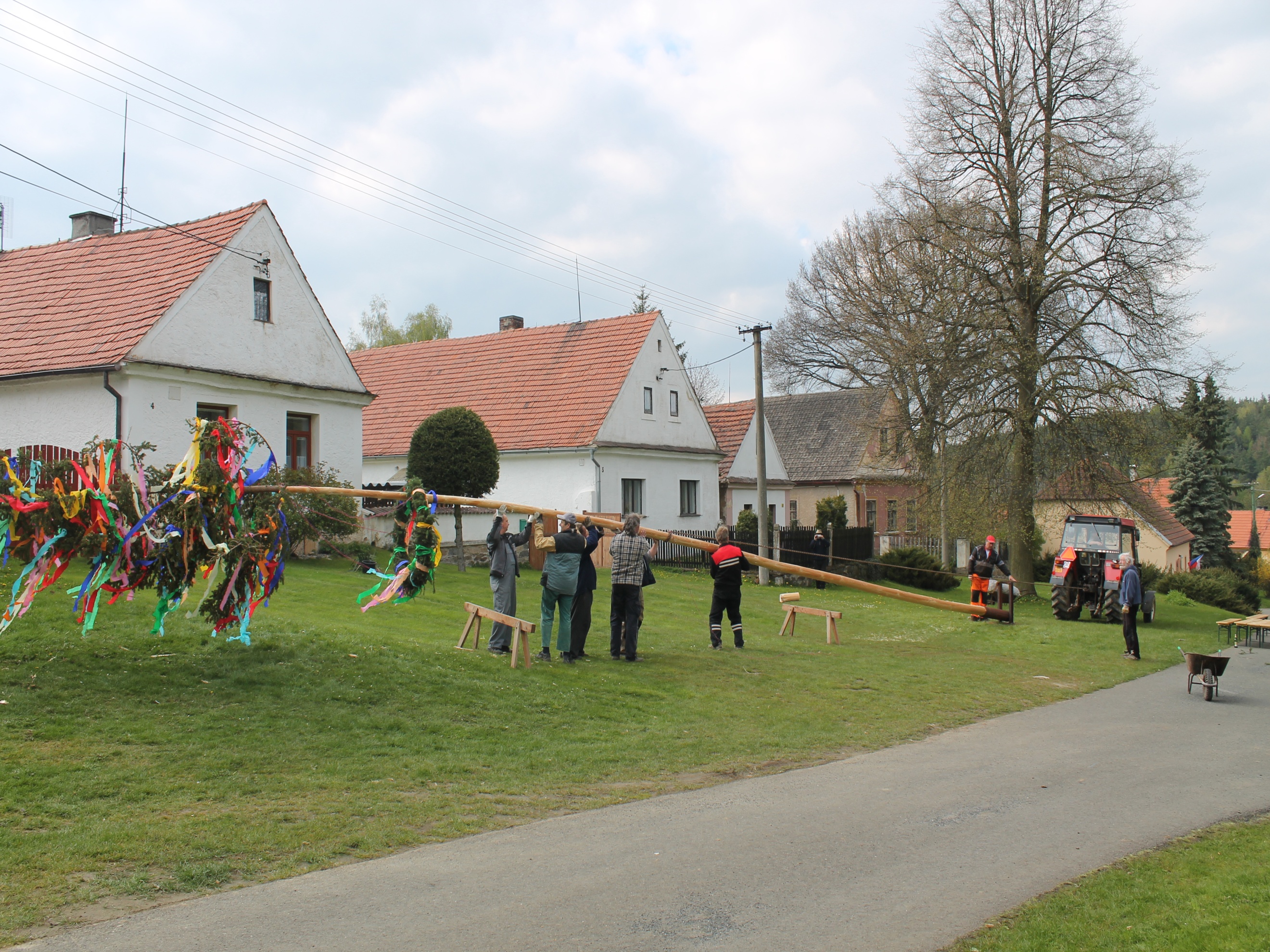 STAVĚNÍ  MÁJE SRAZ V PONDĚLÍ 30.DUBNA V 16 HODIN NA NÁVSI                 – SILÁCI S TÓŇOU A HEKTOREM ODCHOD PRO MÁJKU                                                 -PO NÁVRATU V CCA 17 HODIN-PŘÍPRAVA MÁJKY,VÁZÁNÍ VĚNCE,ZDOBENÍ….                                                                             POSEZENÍ OD CCA 19 HODIN                                                                 JE ZAJIŠTĚNO TOČENÉ PIVO, BUŘTY, CHLÉB ,OSTATNÍ SI ZAJISTÍ ÚČASTNÍCI DLE SVÝCH CHUTÍ A POTŘEB                                                                       